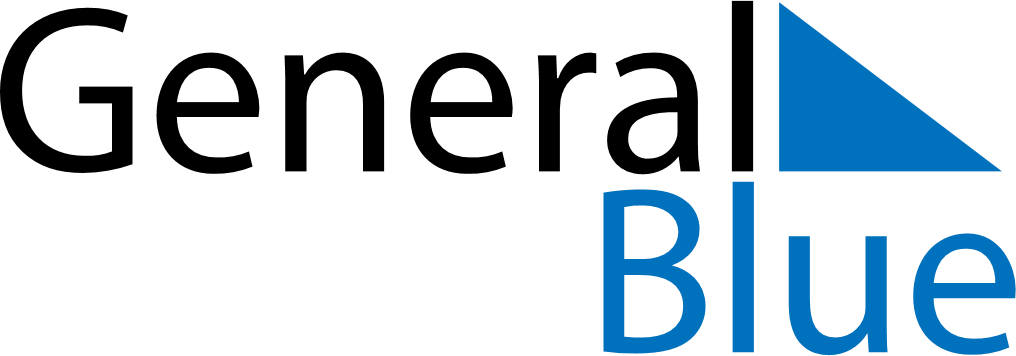 June 2025June 2025June 2025June 2025LatviaLatviaLatviaSundayMondayTuesdayWednesdayThursdayFridayFridaySaturday123456678910111213131415161718192020212223242526272728Midsummer EveMidsummer2930